През периода са регистрирани общо 9 случая на остри заразни заболявания, от които 5 са случаите на грип и остри респираторни заболявания (ОРЗ).Общата заболяемост от грип и ОРЗ за областта е 5,98 %ооо на 10000 души.     Регистрирани остри респираторни заболявания (ОРЗ) по възрастови групи през периода: Регистрирани остри заразни болести (ОЗБ) – 4 случая, от които:въздушно-капкови инфекции: 1 случай на COVID-19;невроинфекции: 1 случай на остра вяла парализа;чревни инфекции: 2 случая, от които 1 случай на ентероколит и 1 случай на колиентерит. ДИРЕКЦИЯ „НАДЗОР НА ЗАРАЗНИТЕ БОЛЕСТИ”Няма проверки на обекти в лечебни заведения за болнична и извънболнична медицинска помощ. Извършени са епидемиологични проучвания на регистрирани заразни болести - 4 бр.Лабораторен контрол на противоепидемичния режим  в лечебни заведения за болнична и извънболнична медицинска помощ – 21 проби. Няма нестандартни проби.В отдел Медицински изследвания са изработени 21 проби. Няма нестандартни проби.През консултативния кабинет по СПИН /КАБКИС/ няма преминали лица. На територията на област Добрич през отчетния период  няма регистрирани хранителни взривове.ДИРЕКЦИЯ „МЕДИЦИНСКИ ДЕЙНОСТИ”Извършени са общо 17 броя проверки, от които 11 бр. на лечебни заведения за болнична помощ, 5 бр. проверки на аптеки, 1 бр. на дрогерии. Няма установени нарушения. По Наредба №3 от 05.04.2019г. за медицинските дейности извън обхвата на ЗЗО, за които МЗ субсидира лечебните заведения, и за критериите и реда за субсидиране  на лечебните заведения са извършени 6 бр. проверки в ЛЗБП. Подготвени и изпратени документи за промяна в обстоятелствата към Изпълнителна Агенция Медицински надзор за издаване удостоверения   на ОПЛ-2.Издадени заповеди за промяна на състава на ЛКК или промяна часовете за заседания – 1 бр. Приети  и обработени 7 жалби.За периода в РКМЕ са приети и обработени 335 медицински досиета, извършени са 95 справки, изготвени са 76 преписки и 91 бр. МЕД за протокола за ТП на НОИ, проверени са 49 експертни решения (ЕР).ДИРЕКЦИЯ „ОБЩЕСТВЕНО ЗДРАВЕ”Предварителен здравен контрол: 1 експертен съвет при РЗИ. Разгледани са 6 проектни  документации.  Издадени са  2 здравни заключения, 3 становища по процедурите на ЗООС и 1 становище до общинска администрация във връзка с определяне на терени за загробване на мъртви животни.Извършени са общо 5 проверки на обекти с обществено предназначение (ООП) в процедура по регистрация, вкл. и по изпълнение на предписание.  През периода са извършени 142 основни проверки по текущия здравен контрол.Реализираните насочени проверки са общо 127: 56 - във връзка с контрола по тютюнопушенето; 3 - по сигнали; 68 - по осъществяване контрола върху ДДД-мероприятията.Лабораторен контрол:Питейни води: физико-химичен и микробиологичен контрол – 8 проби – съответстват на нормативните изисквания.Води от минерални водоизточници: не са пробонабирани.Води за къпане: не са пробонабирани.Козметични продукти: не са пробонабирани.Биоциди и дезинфекционни разтвори: физико-химичен контрол - 2 проби – съответстват на нормативните изисквания. Физични фактори на средата: не са измервани.По отношение на констатираните отклонения от здравните норми са предприети следните административно-наказателни мерки: - издадени са  общо 3 предписания: 1 за провеждане на хигиенни и  противоепидемични мерки и 2 за спиране на дейност;- издадени са общо 2 заповеди - за спиране на дейност;-съставен е 1 акт за установено административно нарушение, на физическо лице.Дейности по профилактика на болестите и промоция на здравето (ПБПЗ)-не са провеждани дейности.СЕДМИЧЕН ОТЧЕТ ПО СПАЗВАНЕ ЗАБРАНАТА ЗА ТЮТЮНОПУШЕНЕЗа периода  10.04- 15.04.2020 г. по чл. 56 от Закона за здравето са извършени 57 проверки в 57 обекта (1 лечебни и здравни заведения, 56 други закрити обществени места по смисъла на § 1а от допълнителните разпоредби на Закона за здравето). Не са констатирани нарушения на въведените забрани и ограничения за тютюнопушене в закритите и някои открити обществени места. Няма издадени предписания и актове.Д-Р СВЕТЛА АНГЕЛОВАДиректор на Регионалната здравна инспекция-Добрич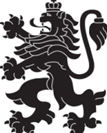 РЕПУБЛИКА БЪЛГАРИЯМинистерство на здравеопазванетоРегионална здравна инспекция-ДобричСЕДМИЧЕН ОПЕРАТИВЕН БЮЛЕТИН НА РЗИ-ДОБРИЧза периода- 10.04- 16.04.2020 г. (16-та седмица)  0-4 г.5-14 г.15-29 г.30-64 г+65 г.общоЗаболяемост %оо1211-55,98 %ооо